---------------------------------------------------------------------------------------------------------------------------------------------------------------------------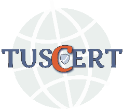 TUSCERT ULUSAL SERTİFİKASYON HİZMETLERİ (MEHMET BIYIK)ORGANİK HAYVANSAL ÜRETİM KONTROL FORMU                                                                                                                                                                                                                                                                                                                      DOKÜMAN NO: OH-001   REVİZE NO/ TARİH: 006/20.01.2023   YÜRÜRLÜK TARİHİ05.07.2012       SAYFA NO: MÜŞTERİNİNMÜŞTERİNİNMÜŞTERİNİNMÜŞTERİNİNMÜŞTERİNİNMÜŞTERİNİNMÜŞTERİNİNADI / SOYADIADRESİT.C. NO / VERGİ NOÜRETİCİ KODUKONTOL TARİHİKONTOL ŞEKLİHABERLİ ( ) HABERSİZ ( )HABERLİ ( ) HABERSİZ ( )KONTOL TÜRÜYILLIK ( )      EK( )      DİĞER (          )Sürü BilgisiHayvan SayısıStatüSürü BilgisiHayvan SayısıStatüSürü BilgisiHayvan SayısıStatüAÇIKLAMAAÇIKLAMAAÇIKLAMAUYGUNSUZLUK  (Var:       Yok:        )Düzeltici faaliyet ile giderilemeyecek uygunsuzluk:Düzeltici faaliyet ile giderilebilecek uygunsuzluk (ÜDF- NO):Uygunsuzluğu ilgili olduğumu yönetmelik ve/veya kontrol formu maddesi:Uygunsuzluğu ilgili olduğumu yönetmelik ve/veya kontrol formu maddesi:Uygunsuzluğu ilgili olduğumu yönetmelik ve/veya kontrol formu maddesi:DENETLENENDENETLEYENAdı Soyadı: İmza           :  Adı Soyadı: İmza          :  MÜŞTERİNİNMÜŞTERİNİNMÜŞTERİNİNMÜŞTERİNİNMÜŞTERİNİNMÜŞTERİNİNMÜŞTERİNİNADI / SOYADIADRESİT.C. NO / VERGİ NOÜRETİCİ KODUKONTOL TARİHİKONTOL ŞEKLİHABERLİ ( ) HABERSİZ ( )HABERLİ ( ) HABERSİZ ( )KONTOL TÜRÜYILLIK ( )      EK( )      DİĞER (          )Sürü BilgisiHayvan SayısıStatüSürü BilgisiHayvan SayısıStatüSürü BilgisiHayvan SayısıStatüAÇIKLAMAAÇIKLAMAAÇIKLAMAUYGUNSUZLUK  (Var:       Yok:        )Düzeltici faaliyet ile giderilemeyecek uygunsuzluk:Düzeltici faaliyet ile giderilebilecek uygunsuzluk (ÜDF- NO):Uygunsuzluğu ilgili olduğumu yönetmelik ve/veya kontrol formu maddesi:Uygunsuzluğu ilgili olduğumu yönetmelik ve/veya kontrol formu maddesi:Uygunsuzluğu ilgili olduğumu yönetmelik ve/veya kontrol formu maddesi:DENETLENENDENETLEYENAdı Soyadı: İmza           :  Adı Soyadı: İmza          :  